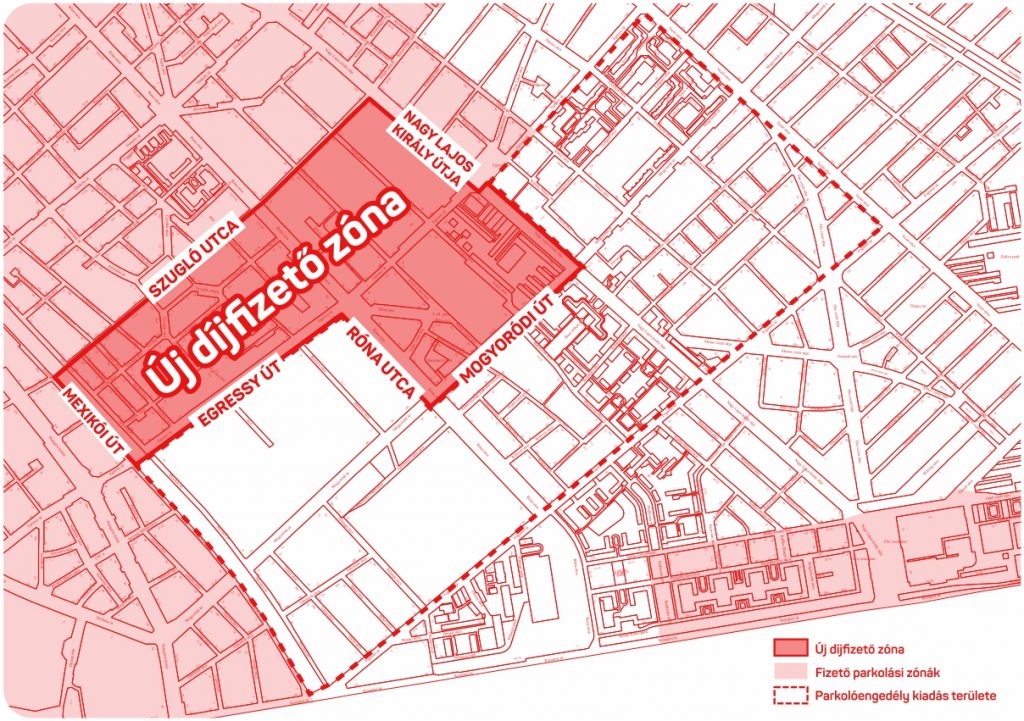 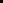 Budapest, 2022. november 24.